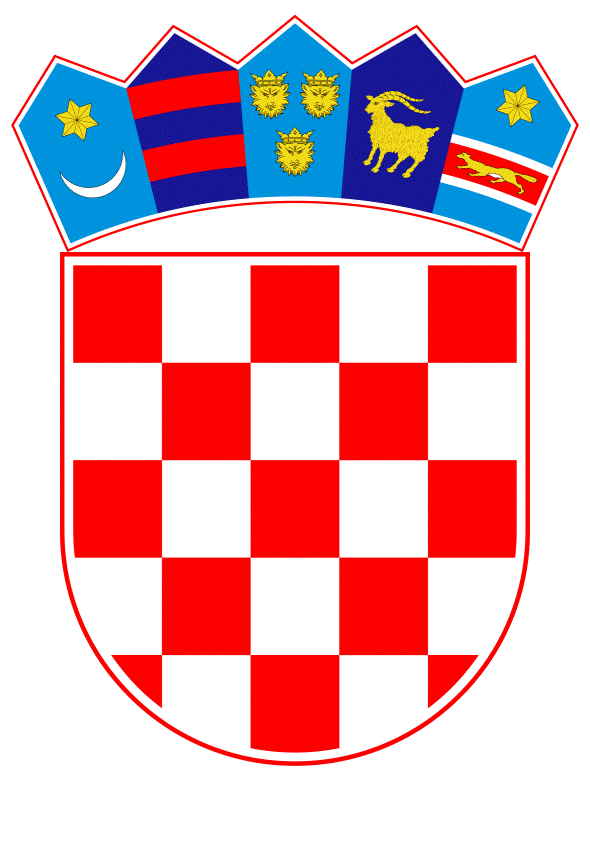 VLADA REPUBLIKE HRVATSKEZagreb, 14. ožujka 2024.______________________________________________________________________________________________________________________________________________________Banski dvori | Trg Sv. Marka 2  | 10000 Zagreb | tel. 01 4569 222 | vlada.gov.hr										     PRIJEDLOG	Na temelju članka 33. stavka 1. Zakona o službi u Oružanim snagama Republike Hrvatske („Narodne novine“, br. 73/13., 75/15., 50/16., 30/18., 125/19., 155/23., 158/23. i 14/24.), Vlada Republike Hrvatske je na sjednici održanoj ___________ donijelaPLAN PRIJMA OSOBLJA ZA 2024. GODINU U HRVATSKU VOJSKU,S PLANOM PROMJENA KATEGORIJA VOJNOG OSOBLJAUVOD	U skladu sa Zakonom o službi u Oružanim snagama Republike Hrvatske („Narodne novine“, br. 73/13., 75/15., 50/16., 30/18., 125/19., 155/23., 158/23. i 14/24. – u daljnjem tekstu: Zakon o službi) Ministarstvo obrane obvezno je svake godine izraditi godišnji plan prijma osoblja kojim se utvrđuje broj i struktura djelatnih vojnih osoba za prijam, a koji u skladu s potrebama Oružanih snaga Republike Hrvatske (u daljnjem tekstu: Hrvatska vojska) na prijedlog ministra obrane donosi Vlada Republike Hrvatske. Prijam osoblja stalni je proces privlačenja, odabira i prijma kojim se osigurava popuna ustrojbenih mjesta u Hrvatskoj vojsci u skladu s obrambenim potrebama. Suradnjom sa srednjoškolskim i visokoškolskim ustanovama, Hrvatskim zavodom za zapošljavanje, aktivnom promidžbom i sudjelovanjem na vojnim i civilnim manifestacijama te drugim djelatnostima predviđenima godišnjim promidžbenim planom za privlačenje osoblja, javnosti se pružaju podaci o vojnom pozivu. 	Izrazi u ovom Planu koji imaju rodno značenje, bez obzira koriste li se u muškom ili ženskom rodu, odnose se jednako na muški i ženski rod.NAMJENA PLANANamjena Plana prijma je da se planskim prijmom osoblja u djelatnu vojnu službu poboljša dobna struktura i održi brojčana veličina osoblja, čime se istodobno oblikuje i struktura djelatnog vojnog osoblja po kategorijama i vojnostručnim specijalnostima.	Planom prijma nastavlja se proces planskog prijma vojnika/mornara i visokoobrazovanih mladih časnika u službu. Plan obuhvaća prijam časnika i dočasnika  iz ugovornih vojnika/mornara kojima se dodjelom prvog časničkog, odnosno dočasničkog čina mijenja kategorija te kroz ponovni prijam manjeg broja časnika i dočasnika kojima je djelatna vojna služba prestala na osobni zahtjev uz častan otpust bez prava na mirovinu.BROJČANA VELIČINA I STRUKTURA PRIJMA	Planom za 2024. godinu predviđeni su:3.1. 	prijam s tržišta rada:Ukupno planiran prijam 1 160 osoba:900 vojnika/mornara na temelju javnog natječaja, s kojima će se sklopiti ugovori o vojničkoj službi 60 kandidata za časnike s tržišta rada na temelju javnog natječaja s kojima će se sklopiti ugovori o osposobljavanju kandidata za časnika20 dočasnika i časnika kojima je djelatna vojna služba prestala na osobni zahtjev uz častan otpust bez prava na mirovinu, u postupku ponovnog prijma30 državnih službenika u Hrvatsku vojsku150  namještenika u Hrvatsku vojsku3.2. 	prijam kadeta polaznika sveučilišnih studijskih programa:Ukupno planiran prijam 120 kadeta s kojima je sklopljen ugovor o kadetskoj službi i ugovor o osposobljavanju za časnike:115 kadeta polaznika sveučilišnih studijskih programa „Vojno vođenje i upravljanje“, „Vojno inženjerstvo“ i „Vojno pomorstvo“5 kadeta polaznika studijskog programa „Aeronautika - smjer vojni pilot“ Planom za 2024. godinu obuhvaćen je prijam 1 160 kandidata s tržišta rada  na temelju javnog natječaja, dok 120 kadeta predstavlja prijam kadeta polaznika sveučilišnih studijskih programa „Vojno vođenje i upravljanje“, „Vojno inženjerstvo“, „Vojno pomorstvo“  i studijskog programa „Aeronautika - smjer vojni pilot“ na temelju sklopljenog ugovora o kadetskoj službi. Ukupno je Planom obuhvaćeno 1280 kandidata za prijam u službu.3.3. 	promjena kategorije osoblja koje je već zaposleno u Hrvatskoj vojsciPromjenom kategorije postojećeg osoblja koje je već zaposleno u Hrvatskoj vojsci ili imaju ugovor o školovanju  i koje ovim Planom mijenja postojeću statusnu kategoriju obuhvatit će se 229 vojnih osoba: 120 dočasnika iz ugovornih vojnika/mornara 59 kandidata koji su u 2023. godini upućeni na prvu razinu slijedno-rastuće časničke izobrazbe 20 kandidata za časnike iz ugovornih vojnika/mornara i dočasnika  30 vojnih specijalista iz svih kategorija.PRIJAM VOJNIKA/MORNARA	U 2024. godini prijam 900 kandidata za vojnike/mornare obavit će se ravnomjerno u  II., III. i IV. tromjesečju. Brojčane veličine po tromjesečjima mogu se mijenjati ovisno o broju prijavljenih kandidata, ali ne preko ukupnog broja do 900 kandidata na godišnjoj razini.	Na temelju članka 36. stavka 2. Zakona o službi, u okviru  broja za prijam vojnika u IV. tromjesečju primit će se 12 osoba s kojima je sklopljen ugovor o stipendiranju na temelju školovanja za zvanje zrakoplovnog tehničara u skladu s odredbama ugovora bez provedbe vrednovanja prema kriterijima iz Pravilnika o načinu i postupku privlačenja, oglašavanja i odabira za prijam u djelatnu vojnu službu i kadetsku službu („Narodne novine“, br. 158/13., 77/15., 14/17. i 91/18.). Zakonom o izmjenama i dopunama Zakona o službi u Oružanim snagama Republike Hrvatske (Narodne novine, broj 125/19.) propisana je mogućnost ponovnog prijma djelatnih vojnih osoba kojima je djelatna vojna služba prestala na osobni zahtjev uz častan otpust bez prava na mirovinu ako je to u interesu Hrvatske vojske, u skladu s uvjetima propisanim Zakonom o službi. Ponovni prijam vojnika/mornara, dočasnika i časnika kojima je djelatna vojna služba prestala na osobni zahtjev uz častan otpust bez prava na mirovinu, u okviru ukupnog broja planiranog prijma bit će proveden putem javnih natječaja pri čemu će ovi kandidati biti vrednovani kao i ostali kandidati, osim prema dobi.PRIJAM ČASNIKAPrijam kandidata za časnike s tržišta rada	Na temelju javnog natječaja, na osposobljavanje za časnika uputit će se 60 kandidata s tržišta rada za nedostajuće kategorije osoblja: doktori medicine ili specijalisti grana medicine, doktori veterinarske medicine, inženjeri iz područja tehničkih znanosti (sva znanstvena polja), prirodnih znanosti (znanstveno polje: matematika, fizika, geologija, geofizika i geografija), društvenih znanosti (znanstveno polje: informacijske i komunikacijske znanosti), magistri prava, magistri psihologije i kandidati s minimalno završenim stručnim ili sveučilišnim prijediplomskim studijem neovisno o području znanosti ili znanstvenom polju za rod veze. Dinamika prijma kandidata za časničke dužnosti s tržišta rada uskladit će se s početkom osposobljavanja za časnike.Prijam kadeta i kandidata na temelju ugovora o osposobljavanju za časnika  Na temelju ugovora o kadetskoj službi, nakon završetka školovanja, izvršit će se prijam 115 kadeta sa sveučilišnih studijskih programa „Vojno vođenje i upravljanje“, „Vojno inženjerstvo“, „Vojno pomorstvo“ i 5 kadeta polaznika studijskog programa „Aeronautika -smjer vojni pilot“ u II., III. i IV. tromjesečju. Ponovni prijam časnikaPonovni prijam časnika kojima je djelatna vojna služba prestala na osobni zahtjev uz častan otpust bez prava na mirovinu bit će omogućen u okviru javnog natječaja za prijam kandidata za časnike s tržišta rada. Kandidati za ponovni prijam bit će primani ako kandidata nedostajućih struka ne bude dostatno, a najviše do broja od 60 kandidata za časnike s tržišta rada.PRIJAM DRŽAVNIH SLUŽBENIKA I NAMJEŠTENIKA U HRVATSKU VOJSKU	U skladu s člankom 47. stavkom 2. Zakona o službi, prijam državnih službenika i namještenika u službu u Hrvatsku vojsku provodi se u skladu s potrebama utvrđenim ovim Planom.	U 2024. godini planiran je prijam 30 državnih službenika i 150 namještenika nedostajućih struka za obavljanje specijalističkih poslova temeljnog održavanja energetskih sustava, vojnih lokacija te borbenih i neborbenih sredstava u Hrvatskoj vojsci. Specifikaciju radnih mjesta s elementima potrebnim za raspisivanje javnog natječaja za prijam državnih službenika i oglasa za prijam namještenika, Glavni stožer Oružanih snaga Republike Hrvatske dostavit će Upravi za ljudske potencijale najkasnije 90 dana prije raspisivanja natječaja.PROVEDBA PLANA	Za prijam kandidata Glavni stožer Oružanih snaga Republike Hrvatske utvrdit će strukturu prema rodu/službi/struci te njihovim specijalnostima u skladu s potrebama Hrvatske vojske. Podatke o utvrđenoj strukturi dostavit će Upravi za ljudske potencijale najkasnije četiri mjeseca prije početka prve razine slijedno-rastuće časničke izobrazbe, odnosno 30 dana prije objavljivanja natječaja za prijam u službu vojnika/mornara i vojnih specijalista. Samostalna služba za odnose s javnošću i izdavaštvo na temelju Promidžbenog plana za privlačenje osoblja u 2024. godini usmjeravat će promidžbenu kampanju radi ispunjenja ovoga Plana. Uprava za ljudske potencijale raspisat će oglas za prijam namještenika i javne natječaje za prijam vojnika/mornara, kandidata za časnike vojne specijaliste i državne službenike s tržišta rada te interne oglase za prijam vojnih specijalista i upućivanje vojnika/mornara i dočasnika na osposobljavanje za časnike. Glavni stožer Oružanih snaga Republike Hrvatske provest će postupak provjere propisanih općih i posebnih uvjeta za prijam u djelatnu vojnu službu te provesti vrednovanje kandidata prema propisanim kriterijima.	Povjerenstvo za utvrđivanje prijedloga izbora kandidata za popunu slobodnih ustrojbenih mjesta na temelju internog oglasa i javnog natječaja utvrdit će prijedlog izbora kandidata. Uprava za ljudske potencijale donijet će akte o prijmu u službu, a Glavni stožer Oružanih snaga Republike Hrvatske donijet će akte kojima se uređuje školovanje, odnosno osposobljavanje i raspored na ustrojbenu dužnost u Hrvatsku vojsku.Ako ne bude ostvaren planirani prijam kandidata s tržišta rada u kategoriji časnika nedostajućih struka i ponovni prijam dočasnika i časnika kojima je djelatna vojna služba prestala na osobni zahtjev uz častan otpust bez prava na mirovinu, povećat će se prijam vojnika/mornara, odnosno kandidata za časnike iz kategorije vojnika/dočasnika, a najviše do određenog broja od 60 kandidata za časnike s tržišta rada. PRAĆENJE I IZVJEŠĆIVANJE	Uprava za ljudske potencijale usmjeravat će i nadzirati provedbu Plana. Na zahtjev Uprave za ljudske potencijale Glavni stožer Oružanih snaga Republike Hrvatske dostavit će izvješća o provedbi Plana. FINANCIJSKI TROŠKOVI ZA PROVEDBU PLANA	U Financijskom planu Ministarstva obrane za 2024. godinu u okviru Programa 2505 – Upravljanje, obrazovanje i potpora osoblju u Aktivnosti A545053 – Pribavljanje osoblja i izobrazba osigurano je 70.760,00 eura za aktivnosti do prijma kandidata u djelatnu vojnu službu. Prema planiranoj dinamici prijma i strukturi osoblja procijenjen je bruto trošak rashoda za novozaposlene u ukupnom iznosu od 7.276.045,00 eura. Navedeni iznos osiguran je u Financijskom planu Ministarstva obrane za 2024. godinu u okviru Programa 2505 – Upravljanje, obrazovanje i potpora osoblju, Aktivnosti A545052 – Troškovi osoblja i personalna potpora i Aktivnosti A545053 – Pribavljanje osoblja i izobrazba.UPRAVLJANJE RIZICIMARizici za ostvarenje ovoga Plana su:nedostatan odaziv kandidata za popunu kritičnih kategorija osoblja kao kandidata za prijamnedostatan odaziv kandidata za prijam na vojničke dužnostinedostatan odaziv za mjesta vojnih specijalista iz Hrvatske vojskedrugi rizici koji se mogu pojaviti u realizaciji ovoga Plana.Mjere kojima će se smanjiti utjecaj rizika na ostvarenje ovoga Plana su:usmjeravanje promidžbe prema ciljnim skupinamaredovito praćenje provedbe ovoga Plana te prilagođavanje i poduzimanje potrebnih mjera.KLASA:URBROJ:Zagreb,PREDSJEDNIK                      mr. sc. Andrej PlenkovićO B R A Z L O Ž E N J ESukladno Zakonu o službi u Oružanim snagama Republike Hrvatske („Narodne novine“, br. 73/13., 75/15., 50/16., 30/18. i 125/19., 155/23., 158/23. i 14/24.) Ministarstvo obrane obvezno je svake godine izraditi godišnje planove izdvajanja osoblja, promicanja vojnih osoba te predložiti Vladi Republike Hrvatske plan prijma osoblja. Navedena tri plana osiguravaju uravnoteženje izlazaka i ulazaka u vojnu službu, kao i strukture osoblja po činovima, a što je temeljni preduvjet za spremnost osoblja kao najvažnije sastavnice ukupne spremnosti obrambenog sustava.U skladu s navedenim, na temelju članka 33. Zakona o službi u Oružanim snagama Republike Hrvatske Ministarstvo obrane je izradilo Prijedlog plana prijma osoblja za 2024. godinu u Hrvatsku vojsku, s planom promjena kategorija vojnog osoblja, koji u skladu s potrebama Hrvatske vojske na prijedlog ministra obrane donosi Vlada Republike Hrvatske.Prijam osoblja stalni je proces privlačenja, odabira i prijma kojim se osigurava popuna ustrojbenih mjesta u Hrvatskoj vojsci zbog odlaska osoblja iz obrambenog sustava, najboljim kandidatima čime se jamči pomlađivanje vojnog sastava i održavanje spremnosti Hrvatske vojske i to ukupne, a prije svega spremnosti osoblja kao najvažnije.Financijska sredstva za provedbu ovoga Plana osigurana su u Državnom proračunu Republike Hrvatske za 2024. godinu na razdjelu Ministarstva obrane.Predlagatelj:Ministarstvo obrane        Predmet: Prijedlog plana prijma osoblja za 2024. godinu u Hrvatsku vojsku, s planom promjena kategorija vojnog osoblja 